2014士林水與綠環境體驗日活動報名表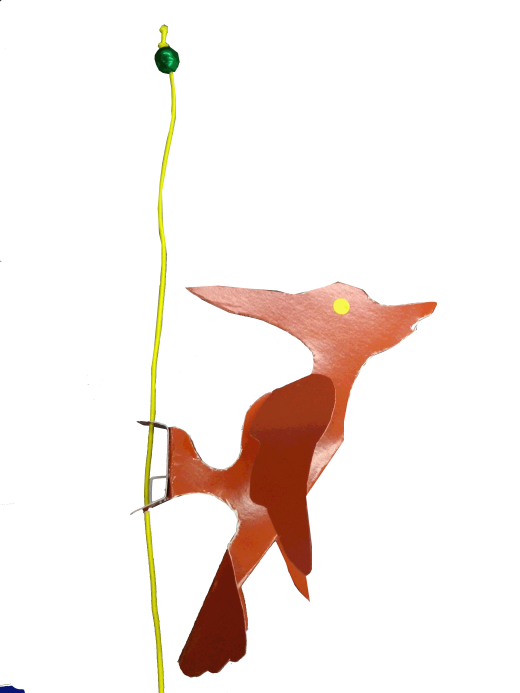 指導單位：台北市政府文化局 / 主辦單位：芝山文化生態綠園贊助單位：士林電機廠股份有限公司  美麗的雙溪河畔，體驗生態、人文與群眾的溫暖。一、活動時間：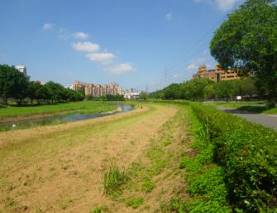 103年5月31日(六) 上午9:30~12:20集合地點：芝山捷運站1號出口 ~~~~活動全免費!! 活動全免費!!~~~~二、活動流程：三、活動對象：歡迎0至100歲，喜愛自然、關懷社會的夥伴、企業或團體參加【全免費】。四、報名方式：即日起受理電話預約報名：02-8866-6258 #17 小白 或 至芝山綠園網站下載報名表，將報名表填寫後E-MAIL至ycs88873@yahoo.com.tw小白收。報    名    表PS表格若不敷使用，請自行影印。時間內容9:30-10:00芝山捷運站1號出口出發~!!!10:00-11:00☆「過關斬將」闖關游戲☆雙溪河畔賞鳥行☆體驗生態之美導覽11:00-11:30☆溫馨親子DIY☆在地學子音樂演出☆關懷生態與社群攤位體驗11:30-12:20抽獎!聯絡人姓名聯絡人姓名性別性別 V男  □女 V男  □女 V男  □女聯絡電話聯絡電話（O）（O）（H）（H）（H）（H）（手機）（手機）（手機）E-MAILE-MAIL從哪知道活動訊息從哪知道活動訊息從哪知道活動訊息綠園官網  □ E-MAIL  □朋友介紹  □ 其他_ ___________綠園官網  □ E-MAIL  □朋友介紹  □ 其他_ ___________綠園官網  □ E-MAIL  □朋友介紹  □ 其他_ ___________綠園官網  □ E-MAIL  □朋友介紹  □ 其他_ ___________綠園官網  □ E-MAIL  □朋友介紹  □ 其他_ ___________綠園官網  □ E-MAIL  □朋友介紹  □ 其他_ ___________綠園官網  □ E-MAIL  □朋友介紹  □ 其他_ ___________綠園官網  □ E-MAIL  □朋友介紹  □ 其他_ ___________參加者姓名性別性別與聯絡人關係與聯絡人關係參加者姓名參加者姓名性別性別與聯絡人關係備註(公司名)